Elenchi classi a.s. 2018-2019 e acquisto libri di testo.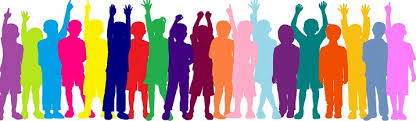 